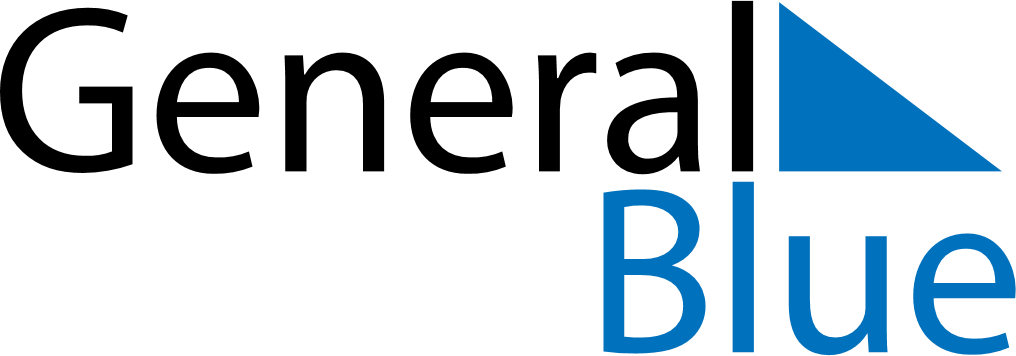 June 2024June 2024June 2024June 2024June 2024June 2024June 2024Kirkja, Nordoyar, Faroe IslandsKirkja, Nordoyar, Faroe IslandsKirkja, Nordoyar, Faroe IslandsKirkja, Nordoyar, Faroe IslandsKirkja, Nordoyar, Faroe IslandsKirkja, Nordoyar, Faroe IslandsKirkja, Nordoyar, Faroe IslandsSundayMondayMondayTuesdayWednesdayThursdayFridaySaturday1Sunrise: 3:47 AMSunset: 10:58 PMDaylight: 19 hours and 10 minutes.23345678Sunrise: 3:45 AMSunset: 11:00 PMDaylight: 19 hours and 14 minutes.Sunrise: 3:44 AMSunset: 11:02 PMDaylight: 19 hours and 18 minutes.Sunrise: 3:44 AMSunset: 11:02 PMDaylight: 19 hours and 18 minutes.Sunrise: 3:42 AMSunset: 11:04 PMDaylight: 19 hours and 22 minutes.Sunrise: 3:40 AMSunset: 11:06 PMDaylight: 19 hours and 25 minutes.Sunrise: 3:39 AMSunset: 11:08 PMDaylight: 19 hours and 29 minutes.Sunrise: 3:37 AMSunset: 11:10 PMDaylight: 19 hours and 32 minutes.Sunrise: 3:36 AMSunset: 11:12 PMDaylight: 19 hours and 35 minutes.910101112131415Sunrise: 3:35 AMSunset: 11:13 PMDaylight: 19 hours and 38 minutes.Sunrise: 3:34 AMSunset: 11:15 PMDaylight: 19 hours and 40 minutes.Sunrise: 3:34 AMSunset: 11:15 PMDaylight: 19 hours and 40 minutes.Sunrise: 3:33 AMSunset: 11:16 PMDaylight: 19 hours and 43 minutes.Sunrise: 3:32 AMSunset: 11:17 PMDaylight: 19 hours and 45 minutes.Sunrise: 3:31 AMSunset: 11:19 PMDaylight: 19 hours and 47 minutes.Sunrise: 3:30 AMSunset: 11:20 PMDaylight: 19 hours and 49 minutes.Sunrise: 3:30 AMSunset: 11:21 PMDaylight: 19 hours and 50 minutes.1617171819202122Sunrise: 3:29 AMSunset: 11:22 PMDaylight: 19 hours and 52 minutes.Sunrise: 3:29 AMSunset: 11:22 PMDaylight: 19 hours and 53 minutes.Sunrise: 3:29 AMSunset: 11:22 PMDaylight: 19 hours and 53 minutes.Sunrise: 3:29 AMSunset: 11:23 PMDaylight: 19 hours and 53 minutes.Sunrise: 3:29 AMSunset: 11:23 PMDaylight: 19 hours and 54 minutes.Sunrise: 3:29 AMSunset: 11:24 PMDaylight: 19 hours and 54 minutes.Sunrise: 3:29 AMSunset: 11:24 PMDaylight: 19 hours and 55 minutes.Sunrise: 3:29 AMSunset: 11:24 PMDaylight: 19 hours and 54 minutes.2324242526272829Sunrise: 3:30 AMSunset: 11:24 PMDaylight: 19 hours and 54 minutes.Sunrise: 3:30 AMSunset: 11:24 PMDaylight: 19 hours and 53 minutes.Sunrise: 3:30 AMSunset: 11:24 PMDaylight: 19 hours and 53 minutes.Sunrise: 3:31 AMSunset: 11:24 PMDaylight: 19 hours and 52 minutes.Sunrise: 3:32 AMSunset: 11:24 PMDaylight: 19 hours and 51 minutes.Sunrise: 3:33 AMSunset: 11:23 PMDaylight: 19 hours and 50 minutes.Sunrise: 3:34 AMSunset: 11:22 PMDaylight: 19 hours and 48 minutes.Sunrise: 3:35 AMSunset: 11:22 PMDaylight: 19 hours and 47 minutes.30Sunrise: 3:36 AMSunset: 11:21 PMDaylight: 19 hours and 44 minutes.